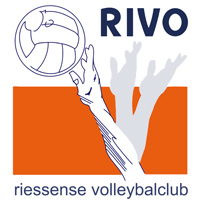 Kom niet naar de sporthal en blijf thuis bij:de volgende (ook milde) symptomen: neusverkoudheid, hoesten, benauwdheid of koorts.als iemand in jouw huishouden koorts (vanaf 38,0 Co) en/of benauwdheidsklachten heeft.als iemand in de afgelopen 14 dagen in jouw huishouden of nabije omgeving positief is getest op Covid-19.Voor iedereen geldt:Het is niet toegestaan te schreeuwen/zingen langs en in het veld. Ook moet zoveel mogelijk onnodig fysiek contact vermeden worden; dus geen handen schudden, niet yellen, geen high five bij een punt of wissel. Hierbij geldt ook voor coaches dat er niet geschreeuwd mag worden.Volg altijd de looproutes die zijn aangegeven in de sporthal en de eventuele instructies van de organisatie.Slechts 1 team per kleedkamer mag tussentijds omkleden en/of douchen. Daarna de kleedkamer schoon achterlaten en alle kleding uit de kleedkamer meenemen, zodat een volgend team gebruik kan maken van de kleedkamer.Was regelmatig je handen.Ben je 18 jaar of ouder, dan gelden de volgende (aanvullende) regels:Houd dan 1,5 meter afstand van andere personen buiten jouw huishouden wanneer je niet op het veld staat of bezig bent met de training of wedstrijd. Let op: voor aanvang van de wedstrijd, tijdens de warming-up, teambespreking, time-out, na afloop van de wedstrijd moet er wel 1,5 afstand gehouden worden.Douchen mag; maar alleen als er 1,5 meter afstand is.Bij uitwedstrijden moet in de auto een mondkapje gedragen worden als er meerdere personen van een verschillend huishouden in één auto worden vervoerd.Bij de trainingen zijn geen toeschouwers toegestaan. Om het toegestane aantal toeschouwers van maximaal 70 personen niet te overschrijden worden er op de wedstrijddagen geen toeschouwers toegelaten op de tribune. Van de uitspelende teams kunnen de ouders/begeleiders (maximaal 4) plaatsnemen op de tribune op de gemarkeerde plaatsen. Verder zijn er van de uitspelende teams geen toeschouwers toegestaan.Registratie van de contactgegevens van de ouders/begeleiders is noodzakelijk. De gegevens zullen uitsluitend gebruikt worden in het kader van bron- en contactonderzoek en zullen na 4 weken worden vernietigd.Teams die moeten spelen mogen een half uur voor de wedstrijd begint plaatsnemen op de tribune tot het veld vrij is. Hierbij geldt dat de 1,5 meter afstand in acht moet worden genomen.Sporters , officials en betrokken vrijwilligers die klaar zijn met hun taak dienen de sporthal zo spoedig mogelijk te verlaten.Bij de wedstrijden van Dames 1 (center court) zijn maximaal 70 toeschouwers (inclusief vrijwilligers) toegestaan.Een uur voorafgaand aan de wedstrijd dient de tribune leeg te zijn.Alle toeschouwers dienen zich aan te melden bij de registratietafel in de sporthal en de  contactgegevens  achter latenDe nog aanwezige teams en vrijwilligers die de wedstrijd willen bijwonen, dienen zich als toeschouwer te laten registreren. De contactgegevens zullen uitsluitend gebruikt worden in het kader van bron- en contactonderzoek (van de GGD) en zullen na 4 weken worden vernietigd.Rivo Rijssen houdt zich aan de Corona-richtlijnen zoals deze door de NeVoBo en NOC/NSF zijn opgesteld. Wij vragen iedereen om zich aan deze richtlijnen te houden! Zo houden we onze club zo gezond mogelijk.Bestuur Rivo Rijssen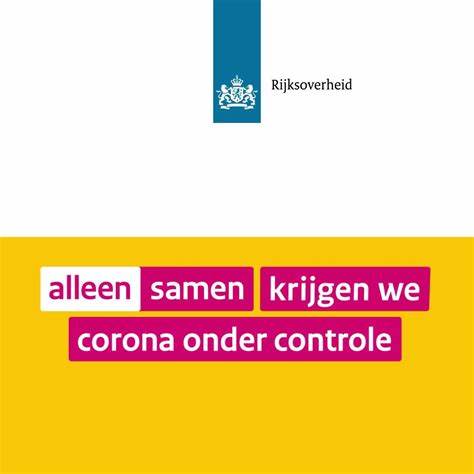 PROTOCOL TRAININGEN EN WEDSTRIJDEN RIVO RIJSSEN IN VERBAND MET COVID-19.BLIJF THUISVEILIGHEID EN HYGIENEREGELSTOESCHOUWERSWEDSTRIJDEN DAMES 1VOOR ALLES GELDT: GEZOND VERSTAND GEBRUIKEN STAAT VOOROP!NEEM DE GEBRUIKELIJKE VEILIGHEIDS- EN HYGIËNEREGELS VOOR IEDEREEN IN ACHT!